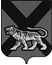 ТЕРРИТОРИАЛЬНАЯ ИЗБИРАТЕЛЬНАЯ КОМИССИЯ ХАНКАЙСКОГО РАЙОНАР Е Ш Е Н И Е02.03.2023 		                 с. Камень-Рыболов	                        № 40/157О проведении Дня молодого избирателя в Ханкайском муниципальном округе в 2023 годуВ соответствии с подпунктом «в» пункта 9 статьи 26 Федерального закона «Об основных гарантиях избирательных прав и права на участие в референдуме граждан Российской Федерации», в целях повышения правовой культуры молодых избирателей, уровня их информированности о выборах, создания условий для осознанного участия в голосовании, формирования у них гражданской ответственности, увеличения интереса молодых и будущих избирателей к вопросам управления государственными и местными делами посредством выборов, территориальная избирательная комиссия Ханкайского районаРЕШИЛА: 1. Утвердить План проведения Дня молодого избирателя в Ханкайском муниципальном округе в 2023 году (прилагается). 2. Обратиться в Управление образования Администрации Ханкайского муниципального округа, Ханкайский филиал КГБ ПОУ «Уссурийский агропромышленный колледж», МБУ «Библиотечно-музейный центр» Ханкайского муниципального округа с просьбой оказать содействие в выполнении Плана проведения Дня молодого избирателя в Ханкайском муниципальном округе. Председатель комиссии                                                                   О.В. ГурулеваСекретарь комиссии				                               М.В. Герасименко                                                                                      Приложение к решению территориальной                                                                                избирательной комиссии                                                                                 Ханкайского района                                                                                 от 02.03.2023 № 40/157План проведения Дня молодого избирателяв Ханкайском муниципальном округев 2023 году№ п/пНаименование мероприятияПериод проведенияОрганизаторы мероприятия1.Проведение тематических классных часов по вопросам избирательного права Российской Федерации с учащимися 7-11 классов школ, студентами колледжас 6 марта по 7 апреляТИК, УО, Ханкайский филиал КГБ ПОУ «Уссурийский агропромышленный колледж», МБУ «Библиотечно-музейный центр» 2Проведение викторин, деловых игр по избирательному праву и избирательному процессус 6 марта по 7 апреляТИК, УО, Ханкайский филиал КГБ ПОУ «Уссурийский агропромышленный колледж»3.Оформление стендов, книжных выставок в библиотеках сел и школ района по вопросам избирательного права и избирательного процессас 6 марта по 7 апреляМБУ «Библиотечно-музей-ный центр» 4.Размещение на официальном сайте органов местного самоуправления Ханкайского муниципального округа в разделе «Территориальная избирательная комиссия», социальных сетях «Одноклассники» и «ВКонтакт» информации о мероприятиях, проводимых в рамках Дня молодого избирателя весьпериодТИК